Pressrelease från Klingel 2018-08-21                                                    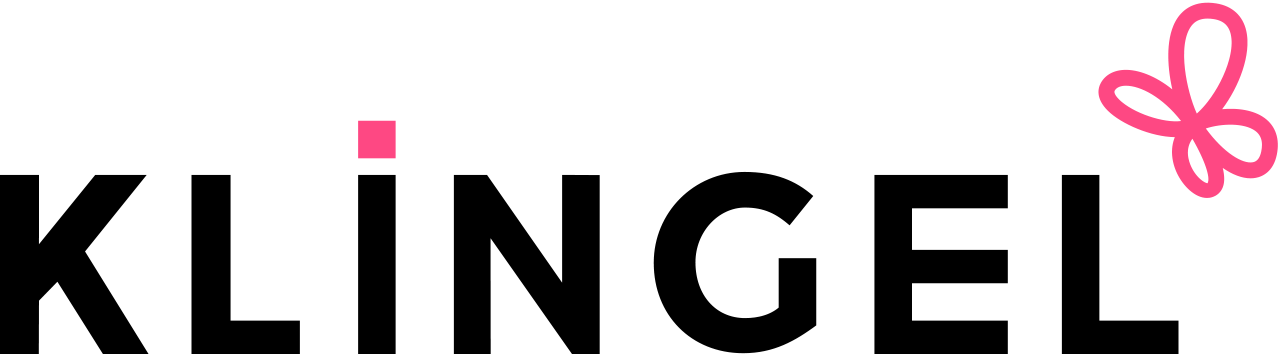 Pärlpynt pryder höstens skorSkorna i Klingels höstkollektion är smyckade med skimrande Swarovskistenar, blanka nitar och glänsande spännen. Men allra starkast framträder pärlorna som syns på allt från kängor till festfina pumps. Den här säsongen har de klassiska, vita pärlorna vandrat vidare från halsband och örhängen till att pryda våra skor. Pärlorna, både nätta varianter och stora statementkulor, syns på remmar, hälar och även klackar.– När de lite traditionella pärlorna möter svart skinn skapas ett uppdaterat och kaxigt uttryck, säger Janna Roosch PR-ansvarig på Klingel.Ett par taxklackade stövletter med pärldekoration lyfter genast en höstig vardagsoutfit och ger den en lite glammigare framtoning. På vinterns alla fester kommer de pärlpyntade pumpsen att kännas självklara. Addera lite guldpasspoal och en röd ros i matt mocka och skorna är som små konstverk redo för fest.Uppskattade storlekar Flera av skomodellerna i kollektionen börjar på storlek 35 och många går upp till storlek 43. Hos Klingel anges också skornas lästvidd, det vill säga bredden på skon. Flera varianter passar den som har extra ömtåliga fötter, exempelvis hallux valgus, och behöver en bredare sko.  – Precis som med våra kläder uppskattar kunderna att vi har ett brett storleksspann. Att hitta trendiga skor i storlek 35 eller 43 är inte det lättaste och många blir överlyckliga när de hittar precis det de är ute efter i rätt storlek, säger Janna Roosch.Fluffig fuskpälsEn annan stor trend i höst är fuskpälsdetaljer som små fluffiga bollar och nedvikbara  kanter som syns på skor och accessoarer. En lös fuskpälskrage är ett praktiskt sätt att uppdatera höstjackan. Och kan man inte få nog av piffiga pärlor syns de även på mössor, vantar, halsdukar och väskor i vinter._________________________________________________________________Kollektionen finns till försäljning på www.klingel.se samt i katalog.Ladda ner högupplösta bilder: http://www.mynewsdesk.com/se/klingel/latest_mediaFör ytterligare information, bilder och beställning av provplagg:Janna Roosch,  PR-ansvarig KlingelMobil: 0730-27 23 69janna.roosch@klingel.seFör information om Klingel:Carina Bergudden , Verksamhetsansvarig Klingel Mobil: 0706-68 60 86carina.bergudden@klingel.se